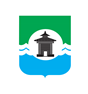 Российская ФедерацияИркутская областьКОНТРОЛЬНО-СЧЁТНЫЙ ОРГАНМуниципального образования «Братский район»ЗАКЛЮЧЕНИЕ № 9по результатам внешней проверки годового отчета об исполнении бюджета Кежемского сельского поселения за 2020 год«30» апреля 2021 года 							    	г. Братск	Настоящее заключение подготовлено Контрольно-счетным органом муниципального образования «Братский район» по результатам внешней проверки годового отчета об исполнении бюджета Кежемского сельского поселения за 2020 год, проведенной на основании Соглашения «О передаче полномочий по осуществлению внешнего муниципального финансового контроля»  от 29.01.2021г. № 1.	Внешняя проверка проведена в рамках полномочий Контрольно-счетного органа муниципального образования «Братский район», установленных:- Федеральным  законом  от 07.02.2011  № 6-ФЗ  «Об   общих   принципах организации и деятельности контрольно-счетных органов субъектов Российской Федерации и муниципальных образований»;- положением о контрольно -  счетном органе муниципального образования «Братский район», утвержденном Решением Думы Братского района от 27.05.2020 № 67;статей 157, 264.4 Бюджетного кодекса Российской Федерации.	Основание для проведения проверки: пункт 1.8 Плана деятельности КСО МО «Братский район» на 2021 год.Цель внешней проверки: установление полноты и достоверности отражения показателей годовой бюджетной отчетности сельского поселения за отчетный финансовый год, ее соответствия требованиям нормативных правовых актов. Объект внешней проверки: Администрация Кежемского сельского поселения.Предмет внешней проверки: годовой отчет об исполнении бюджета Кежемского муниципального образования за 2020 год; иная бюджетная отчетность, сформированная в соответствии с требованиями Инструкции о порядке составления и предоставления годовой, квартальной и месячной отчетности об исполнении бюджетов бюджетной системы Российской Федерации, утвержденной приказом Минфина России от 28.12.2010 года №191н; бюджетная отчетность главных администраторов средств местного бюджета за 2020 год (отдельные формы).Вопросы внешней проверки: анализ бюджетной отчетности на соответствие требованиям нормативных правовых актов в части ее состава, содержания и срока представления для проведения внешней проверки; анализ достоверности показателей бюджетной отчетности, оценка взаимосвязанных показателей консолидируемым позициям форм бюджетной отчетности; оценка достоверного представления о финансовом положении сельского поселения на основании данных бухгалтерской отчетности.Объем средств бюджета, проверенных при проведении экспертно-аналитического мероприятия: по доходам – 23 719,3 тыс. рублей, по расходам – 23 853,5 тыс. рублей.В соответствии с Законом Иркутской области от 02.12.2004 года № 76-оз «О статусе и границах муниципальных образований Братского района Иркутской области» (в ред. от 21.12.2018) Кежемское муниципальное образование образовано на территории Братского района Иркутской области и наделено статусом сельского поселения. В состав территории Кежемского муниципального образования входят поселок Кежемский, поселок Мамырь. 	Структуру органов местного самоуправления составляют: глава муниципального образования; Дума муниципального образования; администрация муниципального образования. Согласно требованиям статьи 264.2 БК РФ годовой отчет об исполнении местного бюджета подлежит утверждению муниципальным правовым актом представительного органа муниципального образования.Ответственными должностными лицами за подготовку и представление бюджетной отчетности за 2020 год являлись глава Кежемского муниципального образования – Н.А. Ильюченко, бухгалтер 1 категории – Н.В.Агалакова.Результаты внешней проверкиОбщие положенияОтчет  об    исполнении  местного  бюджета  для  подготовки  заключения  на  негопоступил в КСО МО Братского района в сроки, установленные  пунктом 3 статьи 264.4 Бюджетного кодекса Российской Федерации.  Для проведения внешней проверки годового отчета об исполнении бюджета Кежемского сельского поселения за 2020 год были предоставлены следующие документы:бюджетная отчетность, согласно пункта 3 статьи. 264.1 БК РФ:- отчет об исполнении бюджета;- баланс исполнения бюджета;- отчет о финансовых результатах деятельности;- отчет о движении денежных средств;- пояснительная записка;проект   решения   Думы сельского   поселения «Об исполнении бюджета сельскогопоселения за 2020 год» с указанием общего объема доходов, расходов и дефицита (профицита) бюджета;исполнение   доходов   бюджета   сельского   поселения   по кодам классификациидоходов бюджета;исполнение расходов бюджета сельского поселения по ведомственной структуре расходов;исполнение расходов бюджета сельского поселения по разделам и подразделам классификации расходов бюджетов;исполнение источников   финансирования дефицита бюджета сельского поселения по кодам классификации источников финансирования дефицитов бюджетов;отчет об использовании средств муниципального дорожного фонда;отчет об использовании бюджетных ассигнований на реализацию муниципальных программ.2.Изменение плановых показателей бюджетаБюджет Кежемского муниципального образования утвержден решением Думы Кежемского сельского поселения от 27.12.2019 года № 83:по доходам в сумме 21 509,1 тыс. рублей, в том числе налоговые и неналоговые доходы в сумме 8 118,9 тыс. рублей, безвозмездные поступления в сумме 13 390,2 тыс. рублей, из них объем межбюджетных трансфертов, получаемых из областного бюджета – 1 424,5 тыс. рублей из бюджета Братского района – 11 965,7 тыс. рублей; по расходам в сумме 21 809,1 тыс. рублей; размер дефицита в сумме 300,0 тыс. рублей, или 3,7% утвержденного общего годового объема доходов бюджета поселения без учета утвержденного объема безвозмездных поступлений и (или) поступлений налоговых доходов по дополнительным нормативам отчислений.Основные характеристики местного бюджета на 2020 год неоднократно изменялись. В течение года в решение Думы Кежемского муниципального образования от 27.12.2019 года № 83 пять раз:- решение Думы сельского поселения от 23.04.2020 года № 93;- решение Думы сельского поселения от 22.06.2020 года № 101;- решение Думы сельского поселения от 30.09.2020 года № 106;- решение Думы сельского поселения от 29.10.2020 года № 109.Окончательной редакцией Решения о бюджете от 30.12.2020 года № 119 утверждены основные характеристики бюджета:по доходам в сумме 23 707,1 тыс. рублей, в том числе налоговые и неналоговые доходы в сумме 8 039,5 тыс. рублей, безвозмездные поступления в сумме 15 667,6 тыс. рублей, из них объем межбюджетных трансфертов, получаемых из областного бюджета – 1 457,9 тыс. рублей, из бюджета Братского района – 14 209,7 тыс. рублей; по расходам в сумме 24 383,5 тыс. рублей; с дефицитом в сумме 676,4 тыс. рублей, что составляет 8,4% утвержденного общего годового объема доходов бюджета поселения без учета утвержденного объема безвозмездных поступлений.Уточненная бюджетная роспись расходов на 2020 год от 30.12.2020 года, утвержденная Главой Кежемского сельского поселения, соответствует показателям Решения о бюджете в окончательной редакции от 30.12.2020 года № 119.Анализ изменения плановых показателей основных характеристик бюджета, согласно принятым в истекшем году решениям Думы Кежемского муниципального образования, по внесению изменений в решение о бюджете поселения, а также исполнение местного бюджета за 2020 год представлено в таблице №1. 									         Таблица №1, тыс. руб.  Установлено, плановые бюджетные назначения по доходам бюджета, по сравнению с первоначальной редакцией решения о бюджете, в течение 2020 года увеличены, с 21 509,1 тыс. рублей до 23 707,1 тыс. рублей, на 2 198,0 тыс. руб., или на 10,22 %. Основное увеличение плановых показателей по доходам осуществлено: - по группе «Безвозмездные поступления» – на 2 277,4 тыс. рублей, или с увеличением на 17,0 %. - по группе «Налоговые и неналоговые доходы» уменьшение – на 79,4 тыс. рублей, или на 0,98 %. Плановые расходы бюджета в 2020 году были увеличены на 2 044,4 тыс. рублей, или на 9,37 %. 3.Исполнение бюджета по доходамИсточниками формирования доходной части местного бюджета являются налоговые и неналоговые доходы, безвозмездные поступления от других бюджетов бюджетной системы Российской Федерации.Анализ исполнения бюджета по доходам в разрезе налоговых, неналоговых доходов и безвозмездных поступлений отражены в таблице №2.          Таблица №2, тыс. руб.В результате принятых в течение года изменений в бюджет, доходная часть бюджета увеличилась на 2 198,0 тыс. рублей и составила 23 707,1 тыс. рублей. Исполнено по отчету за 2020 год – 23 719,3 тыс. рублей или 100,1%.Доля собственных доходов в общей сумме поступивших доходов составляет 33,9%. План по налоговым и неналоговым доходам выполнен на 100,2%: при плане 8 039,5 тыс. рублей, поступило – 8 051,7 тыс. рублей.В первоначальной редакции Решения о бюджете № 83 от 27.12.2019г. объем налоговых и неналоговых доходов прогнозировался на уровне 8 118,9 тыс. рублей. Фактическое исполнение ниже первоначальных плановых показателей на 67,2 тыс. рублей и составило 8 051,7 тыс. рублей или 0,83 %.Основными собственными доходными источниками являются налог на доходы физических лиц, акцизы по подакцизным товарам, налоги на имущество:- удельный вес налога на доходы физических лиц в собственных доходах составляет 64,4 %, при плане 5 149,5 тыс. рублей, получено 5 189,0 тыс. рублей, исполнение 100,8 %, увеличение составило 39,5 тыс. рублей;- удельный вес налога на акцизы по подакцизным товарам в собственных доходах составляет 24,9 %, при плане 2 043,00 тыс. рублей, получено 2 005,5 тыс. рублей, исполнение 98,2 %, неисполнение плановых назначений составило 37,5 тыс. рублей;- удельный вес налога на имущество в собственных доходах составляет 6,0 %, при плане 485,5 тыс. рублей, получено 485,6 тыс. рублей, исполнение 100 %, увеличение составило 0,1 тыс. рублей:налог на имущество физических лиц при плане 110,7 тыс. рублей, получено 110,7 тыс. рублей, исполнение 100,0 %;земельный налог при плане 374,8 тыс. рублей, получено 374,9 тыс. рублей, исполнение 100,0 %;- доходы от сбора государственной пошлины в структуре собственных доходов составляет 0,2 %, при плане 12,2 тыс. рублей, поступил 13,1 тыс. рублей, план выполнен на 107,4 %;- доходы от оказания платных услуг и компенсации затрат в структуре собственных доходов составляет 4,5 %, при плане 349,3 тыс. рублей, поступило 358,5 тыс. рублей, план выполнен на 102,6 %.Из поступивших за 2020 год доходов в бюджет муниципального образования в сумме 23 719,3 тыс. рублей, налоговые и неналоговые доходы составили 33,9 % – 8 051,7 тыс. рублей, а безвозмездные поступления – 66,1% или 15 667,6 тыс. рублей.В первоначальной редакции Решения о бюджете № 83 от 27.12.2019г. объем безвозмездных поступлений прогнозировался на уровне 13 390,2 тыс. рублей. Фактическое исполнение безвозмездных поступлений выше первоначальных плановых показателей на 2 277,4 тыс. рублей и составило 15 667,6 тыс. рублей или 17 % к плановым показателям.Уточненный план по безвозмездным поступления выполнен на 100 %: при плане 15 667,6 тыс. рублей, исполнено 15 667,6 тыс. рублей, в том числе из областного бюджета – 1 457,9 тыс. рублей, из бюджета Братского района – 14 209,7тыс. рублей.Данные по объемам поступивших субсидий, субвенций, дотаций, иных межбюджетных трансфертов на 01.01.2021 подтверждены показателями по соответствующим строкам Справкам по консолидируемым расчетам (ф. 0503125).Исполнение в разрезе безвозмездных поступлений в 2020 году отражено в таблице № 3.         Таблица № 3, тыс. руб.Прогнозные значения в 2020 году по безвозмездным поступлениям исполнены на 100 %.В сравнении с 2019 годом общий объем доходов бюджета Кежемского муниципального образования за 2020 год снизился на 8,3 % (с 25 879,6 тыс. руб. до 23 719,3 тыс. руб.), объем безвозмездных поступлений от других бюджетов на 14,9 % (с 18 402,1 тыс. руб. до 15 667,6 тыс. руб.), объем поступлений в бюджет по собственным доходам увеличился на 7,7% (с 7 477,5 тыс. руб. до 8 051,7 тыс. руб.). 4. Исполнение бюджета по расходамСогласно отчету об исполнении бюджета (ф.0503317) расходы местного бюджета на 2020 год утверждены в сумме  24 383,5 тыс. рублей, исполнены на 01.01.2021 в сумме 23 853,5 тыс. рублей, или 97,8 % от бюджетных назначений, неисполненные назначения составили – 530,0 тыс. рублей. Показатели формы идут с данными отчетов по лицевым счетам №№ 03343001080, 03343001969, 03343001530 (ф.0512055) по состоянию на 01.01.2021 без учета обслуживания государственного внутреннего и муниципального долга. Исполнение расходной части местного бюджета за 2020 год в разрезе разделов бюджетной классификации представлено в таблице № 4.                     Таблица № 4, тыс. руб.Как видно из таблицы, в полном объеме от утвержденных бюджетных ассигнований исполнены расходы по подразделам:0106 «Обеспечение деятельности органов финансового (финансово-бюджетного) надзора» – 303,4 тыс. рублей – 100%; 0203 «Мобилизационная и вневойсковая подготовка» – 398,2 тыс. рублей – 100%;0309 «Защита населения и территории от чрезвычайных ситуаций природного и техногенного характера, гражданская оборона» – 47,3 тыс. рублей – 100%; 0401 «Общеэкономические вопросы» – 49,5 тыс. рублей – 100%.Экономически не эффективно рассчитаны и использованы бюджетные назначения по показателям, процент исполнения которых составил 99,99-98,0%:0102 «Функционирование высшего должностного лица МО» – 1 519,0 тыс. рублей – остаток бюджетных назначений 0,1 тыс. рублей; 0104 «Функционирование местных администраций» – 6 630,10 тыс. рублей – остаток бюджетных назначений 10,1 тыс. рублей;0113 «Другие общегосударственные вопросы» – 4,7 тыс. рублей – остаток бюджетных назначений 0,1 тыс.рублей;0314 «Другие вопросы в области национальной безопасности и правоохранительной деятельности» –4 199,1 тыс. рублей – остаток бюджетных назначений 82,7 тыс.рублей.Исполнение бюджетных ассигнований не в полном объеме за отчетный финансовый год установлено по следующим разделам:0314 «Другие вопросы в области национальной безопасности и правоохранительной деятельности» – 82,7 % (4 199,1 тыс. рублей) от плановых назначений (4 281,8 тыс. рублей);0409 «Дорожное хозяйство» – 95,2 % (2 999,0 тыс. рублей) от плановых назначений (3 150,2 тыс. рублей);0503 «Благоустройство» – 92,4% (1 278,4 тыс. рублей) от плановых назначений (1 383,3 тыс. рублей); 0801 «Культура» – 97,5 % (6 106,3 тыс.рублей) от плановых значений (6 265,1 тыс.рублей);1001 «Пенсионное обеспечение» – 92,9%: (143,2 тыс. рублей) от плановых значений (154,1 тыс. рублей);1105 «Другие вопросы с области физической культуры» - 96,6 % (175,3 тыс.рублей) от плановых значений (181,5 тыс.рублей).	Пунктом 1 статьи 81 БК РФ установлено, что в расходной части бюджетов всех уровней бюджетной системы Российской Федерации предусматривается создание резервных фондов местных администраций. По разделу 0111 «Резервные фонды», расходы в 2020 году утверждены в первоначальном и уточненном бюджете в размере 4,0 тыс. рублей, что не превышает норматива, установленного бюджетным законодательством (предельный размер 3%). В отчетном периоде средства резервного фонда из-за отсутствия чрезвычайных (аварийных) ситуаций, не привлекались.Исполнение за 2020 год по отношению к 2019 году увеличилось по разделам:01 «Общегосударственные вопросы» на 2 096,8 тыс. рублей или на 33% – по расходам на функционирование высшего должностного лица муниципального образования, функционирование представительного органа муниципального образования, местной администрации и другие общегосударственные вопросы;02 «Национальная оборона» на 44,5 тыс. рублей или 12,6% – по расходам на осуществление первичного воинского учета на территории, где отсутствуют военные комиссариаты;04 «Национальная экономика» на 100,8 тыс. рублей или 3,4% – по расходам на дорожное хозяйство, основное мероприятие «Содержание автомобильных дорог общего пользования местного значения»;10 «Социальная политика» на 8,0 тыс. рублей или 5,9% по расходам на выплату пенсии за выслугу лет гражданам, замещавшим должности муниципальной службы.По разделу 03 «Национальная безопасность и правоохранительная деятельность» исполнение в 2020 году по отношению к 2019 году, наоборот уменьшилось в общей сумме на 1 272,9 тыс. рублей, в частности по разделам:- 0309 «Защита населения и территории от чрезвычайных ситуаций природного и техногенного характера, гражданскую оборону» на 278,2 тыс. рублей или на 85,5%:- 0314 «Другие вопросы в области национальной безопасности» на 994,7 тыс.рублей или на 19,2 %. 05 «Жилищно-коммунальное хозяйство» на 670,0 тыс. рублей, в частности  по подразделам:- 0501 «Жилищное хозяйство» на 155,8 руб., в отчетном году исполнение составило 0 рублей;- 0502 «Коммунальное хозяйство» на 4,0 тыс. руб., в отчетном году исполнение составило 0 рублей;- 0503 «Благоустройство» на 510,2 тыс. рублей или 28,5 % по расходам на реализацию мероприятий по развитию и содержанию объектов благоустройства.  08 «Культура, кинематография» на 1 478,0 тыс. рублей или 19,5% по расходам мероприятия «Обеспечение деятельности учреждений, предоставляющих культурно-досуговые услуги»;11 «Физическая культура и спорт» на 2,7 тыс. рублей или 1,5% по расходам на  мероприятие «Создание условий для занятий физической культурой и спортом всех слоев населения».Информация расходной части по видам расходов (КВР) в муниципальном образовании представлена   в таблице № 5.								         Таблица № 5, тыс. руб.Установлено, что в общей структуре расходов наибольший удельный вес составляют расходы:- на выплату заработной платы с начислениями на нее – 61,5%; - закупка товаров, работ и услуг для обеспечения государственных (муниципальных) нужд – 35,2%.Наименьший: межбюджетные трансферты – 2,2%, иные бюджетные ассигнования – 0,5% и социальное обеспечение и иные выплаты населению – 0,6%.По сравнению с 2019 годом, в целом расходы Кежемского муниципального образования за 2020 год снизились на 7,7%  – с 25 855,3 тыс. рублей до 23 853,5 тыс. рублей. 5. Исполнение программной части бюджетаРасходы бюджета на реализацию муниципальных программ в 2020 году  выразились в сумме 23 256,7 тыс. рублей и составили 97,5% от общего объема расходов сельского поселения. Установлено, что процент программных расходов, согласно плановым показателям выдержан от общей суммы расходов муниципального образования, но в разрезе муниципальных программ финансовые ресурсы бюджета распределились следующим образом:Таблица №5,  тыс. руб.	Из таблицы видно, что из 6 утвержденных муниципальных программ – нет сто процентного исполнения: только по 1 программе процент исполнения составил 99,99%. остаток неиспользованных бюджетных ассигнований на общую сумму 515,0 тыс. руб., процент исполнения по программам от утвержденных ЛБО составил 97,8%. 	По муниципальным программам «Развитие дорожного хозяйства в муниципальном образовании» исполнение составило 95,2%, «Развитие объектов коммунальной инфраструктуры» - 92,4%, «Культура» - 97,5%, «Развитие физической культуры и спорта» - 96,6%, «Гражданская оборона, предупреждение и ликвидация чрезвычайных ситуаций в муниципальном образовании» на 2015-2021 годы – 98,1%. Статьей 179.4 Бюджетного кодекса РФ дорожный фонд определен как часть средств бюджета, подлежащая использованию в целях финансового обеспечения дорожной деятельности в отношении автомобильных дорог общего пользования, а также капитального ремонта и ремонта дворовых территорий многоквартирных домов, проездов к дворовым территориям многоквартирных домов населенных пунктов. К дорожным фондам отнесены Федеральный дорожный фонд, дорожные фонды субъектов Российской Федерации и муниципальные дорожные фонды.Статьей 179.4 БК РФ также определены источники пополнения таких фондов и порядок их создания. Муниципальный дорожный фонд создается решением представительного органа муниципального образования (за исключением решения о местном бюджете).Объем бюджетных ассигнований муниципального дорожного фонда утверждается решением о местном бюджете на очередной финансовый год (очередной финансовый год и плановый период) в размере не менее прогнозируемого объема доходов бюджета муниципального образования, установленных решением представительного органа муниципального образования (за исключением решения о бюджете) от:- акцизов на автомобильный бензин, прямогонный бензин, дизельное топливо, моторные масла для дизельных и (или) карбюраторных (инжекторных) двигателей, производимые на территории Российской Федерации, подлежащих зачислению в местный бюджет;- иных поступлений в местный бюджет, утвержденных решением представительного органа муниципального образования, предусматривающим создание муниципального дорожного фонда.Как показал анализ решения Думы Кежемского сельского поселения от 08.11.2013 № 31 среди иных поступлений формирования дорожного фонда являются:- межбюджетные трансферты, получаемые из других бюджетов бюджетной системы Российской Федерации на финансовое обеспечение дорожной деятельности в отношении автомобильных дорог общего пользования, а также капитального ремонта и ремонта дворовых территорий многоквартирных домов, проездов к дворовым территориям многоквартирных домов Кежемского муниципального образования.По муниципальной программе «Развитие дорожного хозяйства в муниципальном образовании» на 2015-2021 годы исполнение составило 95,2% или 2 999,0 тыс. руб., в том числе включены средства на реализацию мероприятий перечня проектов народных инициатив в сумме 720,8 тыс. рублей. Указанный факт подтвержден отчетом об исполнении бюджета ф. 0503127, отражающим указанные расходы по:КЦСР 76101S2370 в сумме 720,8 тыс. руб.Остаток неиспользованных средств дорожного фонда, предусмотренных в бюджете поселения на 2020 год, составил 151,2 тыс. рублей. Бюджетные ассигнования муниципального дорожного фонда, не использованные в текущем финансовом году, направляются на увеличение бюджетных ассигнований муниципального дорожного фонда в очередном финансовом году. С учетом остатка на первое число отчетного финансового года согласно ф. №1-ФД «Сведения об использовании средств Федерального дорожного фонда, дорожных фондов субъектов РФ, муниципальных дорожных фондов», остаток бюджетных ассигнований дорожного фонда поселения на 01.01.2021 года составил 140,8 тыс. рублей.	Наибольший удельный вес в общей сумме фактических расходов за 2020 год установлено по программам «Муниципальные финансы муниципального образования» – 36,3% (8 451,3 тыс. рублей), «Культура» – 26,2% (6 106,3 тыс. рублей), «Гражданская оборона, предупреждение и ликвидация чрезвычайных ситуаций в муниципальном образовании» – 18,3% (4 246,4 тыс. рублей). Наименьший удельный вес сложился по программам: «Развитие дорожного хозяйства в муниципальном образовании» – 12,9% (2 999,0тыс. рублей), «Развитие объектов коммунальной инфраструктуры» – 5,5% (1278,4 тыс. рублей), «Развитие физической культуры и спорта» – 0,8% (175,3 тыс. рублей).	Согласно требований пункта 3 статьи 179 БК РФ по каждой муниципальной программе ежегодно проводится оценка эффективности ее реализации. Порядок проведения указанной оценки и ее критерии устанавливаются местной администрацией муниципального образования.По результатам указанной оценки местной администрацией муниципального образования может быть принято решение о необходимости прекращения или об изменении, начиная с очередного финансового года, ранее утвержденной муниципальной программы, в том числе необходимости изменения объема бюджетных ассигнований на финансовое обеспечение реализации муниципальной программы.Контрольно-счетный орган рекомендует обратить внимание на то, что низкий процент исполнения (не исполнения) муниципальных программ несет риски срыва реализации программных мероприятий (не достижение предусмотренных целей) и ведет к не освоению предусмотренных на их реализацию бюджетных средств.Непрограммых расходов в 2020 году исполнено 596,8 тыс. рублей или 2,5% от общей суммы расходов.Информация по непрограммным расходам представлена в таблице.Таблица №6, тыс.руб.6. Результат исполнения бюджета	Первоначальной редакцией решения о бюджете от 27.12.2019 № 83 размер дефицита установлен в сумме 300,0 тыс. рублей, или 3,7% утвержденного общего годового объема доходов местного бюджета без учета утвержденного объема безвозмездных поступлений, т.е. в пределах установленного бюджетным законодательством РФ размере. Источником внутреннего финансирования дефицита бюджета было предусмотрено получение и погашение кредитов от кредитных организаций: получение 345,0 тыс. руб., погашение – 45,0 тыс. руб.	В окончательной редакции решения о бюджете от 30.12.2020 № 119 размер дефицита местного бюджета утвержден в сумме 676,4 тыс. рублей. Источники внутреннего финансирования дефицита бюджета: получение кредита в сумме 333,5 тыс. рублей, погашение минус 43,5 тыс. руб. и изменение остатков средств на счетах по учету средств бюджета в сумме 386,4 тыс. рублей (увеличение – минус 24 040,6 тыс. руб., уменьшение – 24 427,0 тыс. руб.).	По результатам исполнения местного бюджета за 2020 год по состоянию на 01.01.2021 сложился дефицит в размере 134,2 тыс. рублей, что согласуется с показателями отчета об исполнении консолидированного бюджета ф. 0503317 по коду стр.450 раздела 2. Расходы бюджета.	Как следует из раздела 3 «Источники финансирования дефицита бюджета»  данного отчета, в качестве источников внутреннего финансирования дефицита бюджета Кежемского сельского поселения были привлечены:	- изменение остатков средств на счетах по учету средств бюджетов в сумме минус 386,4 тыс. рублей (увеличение остатков средств – минус 24 111,5 тыс. рублей, уменьшение остатков средств – плюс 24 245,7 тыс. рублей).7. Состояние муниципального долгаФактически в 2020 году Кежемским муниципальным образованием муниципальные заимствования не осуществлялись, муниципальные гарантии не выдавались, получение кредитов от других бюджетов бюджетной системы Российской Федерации не осуществлялись.8.Оформление годовой бюджетной отчетности	Годовая отчетность предоставляется в соответствии с Приказом Министерства финансов Российской Федерации от 28 декабря 2010 № 191н «Об утверждении Инструкции о порядке составления и представления годовой, квартальной отчетности об исполнении бюджетов бюджетной системы Российской Федерации» (в ред. Приказов Минфина России от 31.01.2020 №13н, от 07.04.2020 №59н, от 12.05.2020 №88н, от 02.07.2020 № 131н, от 29.10.2020 № 250н, от 16.12.2020 № 311н).	В Контрольно-счетный орган годовой отчет об исполнении бюджета Кежемского сельского поселения поступил в срок, установленный пунктом 3 статьи 264.4 Бюджетного кодекса Российской Федерации. В составе отчета, для установления полноты и достоверности отражения показателей годовой бюджетной отчетности, оформления форм, таблиц и пояснительной записки к годовой отчетности, предоставлены следующие формы:баланс исполнения бюджета (ф.ф.0503130,0503320);справка по заключению счетов бюджетного учета отчетного финансового года (ф.0503110);отчет о финансовых результатах деятельности (ф. ф. 0503121, 0503321);отчет о движении денежных средств (ф. ф. 0503123, 0503323);справка по консолидируемым расчетам (ф.0503125);	отчет об исполнении бюджета (ф.ф.0503127, 0503317);	отчет о принятых бюджетных обязательствах (ф. 0503128);	ф. 0503160 «Пояснительная записка» в составе:- таблица № 1 «Сведения об основных направлениях деятельности»;- таблица №3 «Сведения об исполнении текстовых статей закона (решения) о бюджете;- таблица № 4 «Сведения об особенностях ведения бюджетного учета»;- таблица № 6 «Сведения о проведении инвентаризации»;- сведения о количестве подведомственных участников бюджетного процесса, учреждений и государственных (муниципальных) унитарных предприятий (ф. 0503161);- сведения об исполнении бюджета (ф. 0503164, 0503364); - сведения об изменении бюджетной росписи ГРБС (ф. 0503163)- сведения об исполнении мероприятий в рамках целевых программ (ф. 0503166);- ф. 0503168, 0503368 «Сведения о движении нефинансовых активов»;- ф. ф. 0503169, 0503369 «Сведения по дебиторской и кредиторской задолженности»;- ф. 0503373 «Сведения об изменении остатков валюты баланса консолидированного бюджета»;- сведения о принятых и неисполненных обязательствах получателя бюджетных средств (ф. 0503175);	Не предоставлена Справка о наличии имущества и обязательств на забалансовых счетах, которая является неотъемлемой частью баланса. В составе пояснительной записки отсутствует ф.0503296 «Сведения об исполнении судебных решений по денежным обязательствам».	Нарушен п.4 Инструкции №191н, отчетность предоставлена в сброшюрованном виде на 81 листе без описи, не по порядку и значимости. Формы не подписаны главой поселения и бухгалтером.).	При проверке соответствия и оформления представленных форм требованиям инструкции установлено следующее.	1. Проверка соблюдения контрольного соотношения между показателями отчета 0503321 и сведений ф. 0503368 по отчетным показателям выявило, что чистое поступление основных средств по стр.320 ф. 0503321 соответствует идентичному показателю ф. 0503368.	2. При сопоставлении идентичных показателей справки по консолидируемым расчетам (ф.0503125) коду счета 1 401 10 151 «Доходы от поступлений от других бюджетов бюджетной системы Российской Федерации» и показателей отчета об исполнении бюджета ф. 0503317 по коду строки 010 «Безвозмездные поступления от других бюджетов бюджетной системы Российской Федерации» установлено соответствие сумм.	3. При анализе форм 0503320 «Баланс исполнения бюджета» и 0503321 «Отчет о финансовых результатах деятельности» установлено: - контрольное соотношение в части чистого поступления основных средств – соблюдены и составляют минус 1 217,5 тыс. рублей; - в части чистого поступления материальных запасов – контрольные соотношения выдержаны и составили 169,4 тыс. рублей; - в части чистого увеличения прочей дебиторской задолженности расхождений нет, сумма составила – 2 103,2 тыс. руб. В части чистого увеличения прочей кредиторской задолженности расхождений нет, сумма – 2 683,4 тыс. рублей;- в части операций с финансовыми активами данные форм соответствуют взаимосвязанным показателям и равны сумме минус 3 200,9 тыс. рублей;- соответствие в части счета 0 401 40 – доходы будущих периодов – 2 486,5 тыс. руб.;- соответствие показателей в части чистого операционного результата – минус 912,4 тыс. рублей. 	4. В ф. 0503323 «Отчет о движении денежных средств» изменение остатков денежных средств на счетах бюджетов соответствуют аналогичным показателям ф. 0503317 «Отчет об исполнении бюджета». Показатели ф. 0503317 (стр.200) в части кассовых операций по исполнению бюджетов соответствуют показателям Консолидированного бюджета о движении денежных средств ф. 0503323 (стр.2100) и составляют 23 853,5 тыс. рублей. 5. Анализ показателей, отраженных в форме 0503320 «Баланс исполнения бюджета» по разделам «финансовые активы» и «обязательства», показал соответствие взаимосвязанных показателей формы 0503369 ««Сведения по дебиторской и кредиторской задолженности» по дебиторской и кредиторской задолженности на начало и конец отчетного периода. 	6.  Показатель неисполненных бюджетных обязательств формы 0503128 гр. 11 не соответствует данным Сведений ф. 0503175 разделов 1 на сумму 5,3 тыс. руб.Показатель неисполненных денежных обязательств формы 0503128 соответствует данным Сведений ф. 0503175 разделов 2.Согласно п.73 Инструкции Показатели граф 4, 5 и 10 разделов "Бюджетные обязательства текущего (отчетного) финансового года по расходам", "Бюджетные обязательства текущего (отчетного) финансового года по выплатам источников финансирования дефицита бюджета" Отчета (ф. 0503128) сопоставимы с показателями граф 4, 5 и 9 Отчета (ф. 0503127).  При сверке объема кредиторской задолженности с объемом неисполненных принятых денежных обязательств установлено, что показатели, отраженные в гр.12 отчета 0503128 не соответствуют показателям гр.9 Сведений 0503169. Раскрытие причин выявленных расхождений подлежит отражению в разделе 4 "Анализ показателей финансовой отчетности субъекта бюджетной отчетности" Пояснительной записки (ф. 0503160).В разделе 3 ф. 0503128 «Обязательства финансовых годов, следующих за текущим (отчетным) финансовым годом» сумма принятых бюджетных и денежных обязательств на плановый период составляет 2 595,1 тыс. рублей.    Контрольно – счетный орган МО «Братский район» считает, что принятые денежные обязательства на плановый период требуют пояснения в текстовой части формы 0503160, так как принимаются по факту появления условий, которые требуют от учреждения выполнить принятые бюджетные обязательства. Основания для принятия: акт выполненных работ, оплата аванса поставщику, товарная накладная, счет-фактура и иные документы, подтверждающие факт возникновения денежных обязательств. В графе 8 формы не отражены суммы принятых бюджетных обязательств с применением конкурентных способов. Учреждениями не ведется учет по санкционированию расходов при определении поставщиков (подрядчиков, исполнителей) через закупки с использованием конкурентных способов; не ведется учет сумм экономии, полученной при осуществлении закупки при определении поставщика (раздел 4 «Сведения об экономии бюджетных средств при заключении государственных (муниципальных) контрактов с применением конкурентных способов» формы 0503175).  Анализ формы также показал, что учреждениями не формируются расчеты по отложенным обязательствам, то есть обязательствам, величина которых определена на момент их принятия условно (расчетно) и по которым не определено время их исполнения, при условии создания в учете учреждения по данным обязательствам резерва предстоящих расходов (в частности резервы отпусков). 7. Анализ структуры дебиторской и кредиторской задолженности ф. 0503169 на начало и на конец отчетного периода показал:Дебиторская задолженность, в тыс. руб.Дебиторская задолженность на 01.01.2020 увеличилась по сравнению с 2019 годом на 4,0 тыс. рублей. Изменение (увеличение) остатка на 01.01.2020 года в отражены ф.0503373 «Сведения об изменении остатков валюты баланса консолидированного бюджета».Из таблицы видно, объем дебиторской задолженности по состоянию на 01.01.2021 увеличился на сумму 1 992,5 и составил 3 643,5 тыс. руб.  Наибольший удельный вес приходится на расчеты по доходам, существенно уменьшилась задолженность по расчетам по платежам в бюджеты. Более стабильна ситуация по выданным авансам. Кредиторская задолженность, в тыс. руб.	Отмечается существенное увеличение задолженности, в том числе и просроченной. В разрезе расчетов по принятым обязательствам, значительно изменилась кредиторская задолженность по коммунальным услугам и содержанию имущества. Не предпринято никаких мер по погашению просроченной кредиторской задолженности по счету 1 302.96 – расчеты по иным расходам, в пояснительной записке нет данных по имеющейся задолженности и предпринятым мерам по ее закрытию.Форма № 0503160 «Пояснительная записка» заполнена с нарушениями   Инструкции №191:	В разделе 2 «Результаты деятельности субъекта бюджетной отчетности» нет информации, оказавшей существенное влияние на результаты деятельности субъекта за отчетный период, не указаны мероприятия по повышению эффективности расходования бюджетных средств; меры по повышению квалификации и переподготовке специалистов.	Раздел 3 «Анализ отчета об исполнении бюджета субъектом бюджетной отчетности», в форме № 0503166 «Сведения об исполнении мероприятий в рамках целевых программ» не указаны причины отклонений от плановых показателей, нет итоговых сумм.	Раздел 4 «Анализ показателей финансовой отчетности субъекта бюджетной отчетности» должен включать в себя разъяснения к формам отчетности. В текстовой части пояснительной записки не проведен анализ их динамики по сравнению с данными прошлого отчетного периода; причины увеличения дебиторской задолженности. Не указана причина неисполнения, денежных обязательств в Сведениях (ф.0503175).	Таблице №4 «Сведения об основных положениях учетной политики учреждения» (п.156 Инструкции 191н) не раскрыты особенности отражения в бюджетном учете операций с активами и обязательствами в части установленного нормативными правовыми актами. 	Таблица № 6 «Сведения о проведении инвентаризации» (п.158 Инструкции) заполняется в части выявленных расхождений. При отсутствии расхождений по результатам инвентаризации, проведенной в целях подтверждения показателей годовой бюджетной отчетности, таблица не заполняется и в составе отчетности не предоставляется. Факт проведения годовой инвентаризации отражается в текстовой части раздела 5 «Прочие вопросы деятельности субъекта бюджетной отчетности».	В разделе идет ссылка на формы (0503137, 0503138), которые исключены из состава бюджетной отчетности приказом Минфина России от 26.10.2012 №138н «О внесении изменений в приказ Министерства финансов Российской Федерации от 28 декабря 2010 №191н».Выводы1. Заключение подготовлено Контрольно-счетным органом муниципального образования «Братский район» по результатам внешней проверки годового отчета об исполнении бюджета Кежемского муниципального образования за 2020 год, проведенной на основании ст. 264.4 БК РФ и Соглашения «О передаче полномочий по осуществлению внешнего муниципального финансового контроля» от 29.01.2021г. № 1.	2. Отчет представлен в КСО МО «Братский район» в сроки, установленные бюджетным законодательством, Положением о бюджетном процессе в Кежемском муниципальном образовании. 	3. В течение 2020 года решениями представительного органа муниципального образования в параметры местного бюджета 5 раз вносились изменения. Согласно ст. 184.1 БК РФ проект решения об исполнении бюджета содержит основные характеристики бюджета, к которым относятся общий объем доходов бюджета, общий объем расходов, дефицит (профицит) бюджета.	Фактическое исполнение бюджета составило: - по доходам – 23 719,3 тыс. рублей (100,1% от запланированного поступления). Из общей суммы доходов бюджета поселения налоговые и неналоговые составили 33,9%, безвозмездные поступления – 66,1%, что говорит о высокой степени зависимости бюджета от поступлений из областного и районного бюджета.- по расходам – 23 853,5 тыс. рублей (97,8% от плана). Основную долю расходов местного бюджета составили расходы по разделам        01 «Общегосударственные вопросы» – 35,5%, 08 «Культура, кинематография» – 25,6%, 03 «Национальная безопасность и правоохранительная деятельность» – 17,8%, 04 «Национальная экономика» – 12,8%. Общий объем средств, направленный на реализацию программ, составил 97,5%. Анализ использования бюджетных ассигнований дорожного фонда Кежемского сельского поселения в 2020 показал – средства дорожного фонда израсходованы в сумме 2 999,0 тыс. руб., в том числе средства на реализацию мероприятий перечня проектов народных инициатив, что входит в перечень источников формирования муниципального дорожного фонда Кежемского муниципального образования. Остаток бюджетных ассигнований дорожного фонда по состоянию на 01.01.2021 составил 140,8 тыс.рублей.            - дефицит бюджета составил -134,2 тыс. рублей.	Пояснительная записка, представленная к проекту решения Думы об исполнении бюджета за 2020 не содержит полной информации об исполнении доходов бюджета, а лишь констатирует плановые и фактические цифры без проведения детализированного анализа.	4. В ходе проведения экспертно-аналитического мероприятия по оценке полноты и достоверности отражения показателей годовой бюджетной отчетности, оформления форм, таблиц и пояснительной записки к годовой отчетности, соответствия взаимосвязанных показателей отчетов, установлено:– бюджетная отчетность по полноте предоставленных форм не соответствует требованиям ст.264.1 БК РФ и п. 11.3 Инструкции № 191н «О порядке составления и предоставления годовой, квартальной и месячной отчетности об исполнении бюджетов бюджетной системы РФ». Не представлена ф.0503296 «Сведения об исполнении судебных решений по денежным обязательствам» (при отсутствии показателей необходимо пояснение в текстовой части ф.0503160);– в целях составления годовой бюджетной отчетности была проведена инвентаризация активов и обязательств согласно положений п.7 Инструкции №191н, п.20 Инструкции №157н; – отчетность составлена нарастающим итогом с начала года, числовые показатели отражены в рублях с точностью до второго десятичного знака после запятой (п.9 Инструкции №191н); – в нарушение п.4 Инструкции №191н, отчетность предоставлена без описи, не по порядку и значимости, формы не подписаны главой поселения и бухгалтером;– при выборочной проверке соблюдения контрольных соотношений форм бюджетной отчетности установлено:соответствие показателей основных форм бюджетной отчетности;– анализ форм 0503128, 0503175 показал, что поселением не ведется учет по санкционированию расходов при определении поставщиков (подрядчиков, исполнителей) через закупки с использованием конкурентных способов; не ведутся резервы предстоящих расходов (в частности резервы отпусков);  – согласно п.152 Инструкции структура Пояснительной записки соответствует требованиям и составлена в разрезе пяти разделов;– в соответствии с п.8 Инструкции №191н формы бюджетной отчетности, которые не имеют числового значения, администрацией Кежемского муниципального образования не составлялись и отражены в пояснительной записке. Среди перечисленных форм указаны формы, которые исключены из состава бюджетной отчетности приказом Минфина России от 26.10.2012 №138н «О внесении изменений в приказ Министерства финансов Российской Федерации от 28 декабря 2010 №191н» (ф.0503137 и 0503138), приказом Минфина России от 02.11.2017 №176н – таблицы №2, №7.Форма ф. 0503161 «Сведения о количестве подведомственных участников бюджетного процесса, учреждений и государственных (муниципальных) унитарных предприятий» исключена из состава бюджетной отчетности – Приказ Минфина России от 31.01.2020 №13н.Контрольно-счетный орган МО «Братский район» считает, выявленные в ходе проверки недостатки не оказали существенного влияния на достоверность данных бюджетной отчетности и полагает, что годовой отчет об исполнении бюджета за 2020 год по основным параметрам соответствует требованиям Инструкции 191н и является достоверным.РекомендацииВыявленные отдельные недостатки, отраженные в заключении, КСО Братского района рекомендует учесть при формировании бюджетной отчетности в дальнейшем:1. учитывать изменения в законодательстве Российской Федерации при составлении годовой бюджетной отчетности; 2. соблюдать контрольные соотношения показателей форм бюджетной отчетности при формировании отчета, выявленные расхождения отражать в текстовой части Пояснительной записки;3. вести мониторинг и контроль состояния дебиторской и кредиторской задолженности с целью предотвращения и снижения просроченной задолженности;4. использовать в работе счет 401.60 – по ведению расчетов по отложенным обязательствам, то есть обязательствам предстоящих расходов;5. ведение учета по санкционированию расходов.Контрольно-счетный орган МО «Братский район» рекомендует принять к рассмотрению годовой отчет об исполнении бюджета поселения за 2020 год на заседании Думы Кежемского сельского поселения сельского поселения.Заключение подготовил:Инспектор  КСО МО «Братский район»	                                                         Смирнова Ю.В.Основные характеристики бюджетаИсполнено за 2019 годУтверждено решением Думы от 27.12.19г. №83Утверждено решением Думы от 30.12.20г. №119Исполнено за 2020 годОтклонение(гр.5-гр.4)Процент  исполнения1234567Доходы бюджета  всего:25 879,621 509,123 707,123 719,312,2100,0Из них:Налоговые и неналоговые доходы7 477,58 118,98 039,58 051,712,2100,0Безвозмездные поступления18 402,113 390,215 667,615 667,60100,0Расходы:25 855,321 809,124 383,523 853,5-530,097,8Дефицит (-), профицит (+)+24,3-300,0-676,4-134,2ххНаименование показателяИсполнено по отчету за 2019 г.Бюджет поселения на 2020 г., в редакциях Решений ДумыБюджет поселения на 2020 г., в редакциях Решений ДумыОтклонение (гр.4-гр.3)Исполнено по отчету за 2020 г.Отклонение (гр.6-гр.4)% исполненияНаименование показателяИсполнено по отчету за 2019 г.№83 от 27.12.19г. Первоначально утвержденный план№119 от 30.12.20г. Уточненный планОтклонение (гр.4-гр.3)Исполнено по отчету за 2020 г.Отклонение (гр.6-гр.4)% исполнения12345678НАЛОГОВЫЕ И НЕНАЛОГОВЫЕ ДОХОДЫ7 477,58 118,98 039,5-79,48 051,712,2100,2Налоговые доходы:7 411,48 047,97 690,2-357,77 693,23,0100Налог на доходы физических лиц5 068,15 644,95 149,5-495,45 189,039,5100,8Налоги на товары (работы и услуги), реализуемые на территории РФ2 194,92 171,02 043,0-128,02 005,5-37,598,2Налог на имущество127,2209,0485,5276,5485,60,1100,0- на имущество физических лиц39,147,0110,763,7110,70100,0-  земельный налог88,1162,0374,8212,8374,90,1100,0Государственная пошлина21,223,012,2-10,813,10,9107,4Неналоговые доходы:66,171,0349,3278,3358,59,3102,7Доходы от оказания платных услуг и компенсации затрат государства66,171,0349,3278,3358,59,3102,7-Доходы от оказания платных услуг66,171,049,6-21,458,89,2118,5-Прочие доходы от компенсации затрат бюджетов поселений6,10299,7299,7300,00,3100,1БЕЗВОЗМЕЗДНЫЕ ПОСТУПЛЕНИЯ: 18 402,113 390,215 667,62 277,415 667,60100Всего доходов25 879,621 509,123 707,12 198,023 719,312,2100,1Наименование показателяУтверждено, тыс. руб.Исполнено, тыс. руб.% исполненияБезвозмездные поступления: 15 667,615 667,6100Дотации бюджетам субъектов РФ и муниципальных образований13 958,913 958,9100Субсидии бюджетам бюджетной системы РФ 1 009,51 009,5100Субвенции бюджетам субъектов РФ и муниципальных образований448,4448,4100Иные межбюджетные трансферты250,8250,8100Наименование показателяКБКИсполнено в 2019, тыс. руб.Утверждено решением Думы от 30.12.20 № 119, тыс. руб.Исполнено в 2020, тыс. руб.Отклонение (гр.5-гр.4) тыс. руб.% исполнения (гр.5/гр.4*100)1234567Общегосударственные вопросы 01006 360,48 471,58 457,2-14,399,8Функционирование высшего должностного лица субъекта РФ и муниципального образования 01021 056,11 519,11 519,0-0,199,99Функционирование Правительства РФ, высших исполнительных органов государственной власти субъектов РФ, местных администраций01046 204,66 640,26 630,1-10,199,8Обеспечение деятельности финансовых, налоговых и таможенных органов и органов финансового (финансово-бюджетного) надзора0106227,2303,4303,40100Резервные фонды 011104,00-4,00Другие общегосударственные вопросы 01134,84,84,7-0,198,0Национальная оборона 0200353,7398,2398,20100Мобилизационная и вневойсковая подготовка0203353,7398,2398,20100Национальная безопасность и правоохранительная деятельность 03005 519,34 329,14 246,4-82,798,1Защита населения и территории от чрезвычайных ситуаций природного и техногенного характера, гражданская оборона0309325,547,347,30100,0Другие вопросы в области национальной безопасности и правоохранительной деятельности03145 193,84 281,84 199,1-82,798,1Национальная экономика 04002 947,73 199,73 048,5-151,295,2Общеэкономические вопросы040143,249,549,50100,0Дорожное хозяйство 04092 604,53 150,22 999,0-151,295,2Жилищно-коммунальное хозяйство05001 948,41 383,31 278,4-104,992,4Жилищное хозяйство05014,00000Коммунальное хозяйство 0502155,80000Благоустройство 05031 788,61 383,31 278,4-104,992,4Культура, кинематография 08007 584,36 265,16 106,3-158,897,5Культура 08017 584,36 265,16 106,3-158,897,5Социальная политика 1000135,2154,1143,2-10,992,9Пенсионное обеспечение1001135,2154,1143,2-10,992,9Физическая  культура и спорт 1100178,0181,5175,3-6,296,6Другие вопросы в области физической культуры и спорта1105178,0181,5175,3-6,296,6Обслуживание государственного и муниципального долга 130001,00-10Обслуживание государственного внутреннего и муниципального долга 130101,00-10Итого расходов:х25 855,324 383,523 853,5-530,097,8НаименованиеКВРИсполнение 2020 годудельный вес в структуре расходов, %Расходы на выплаты персоналу в целях обеспечения выполнения функций государственными (муниципальными) органами, казенными учреждениями, органами управления государственными внебюджетными фондами10014 671,061,5Закупка товаров, работ и услуг для обеспечения государственных (муниципальных) нужд2008 399,335,2Социальное обеспечение и иные выплаты населению300143,20,6Межбюджетные трансферты500512,22,2Иные бюджетные ассигнования800127,80,5Итого:23 853,5100№ п/пНаименованиеКЦСРУтверждено решением Думы от 30.12.20г. №119Исполнение 2020 годОтклонение, тыс. руб. (гр.5-гр.4)% исполнения (гр.5/гр.4*100)12345671«Муниципальные финансы муниципального образования» на 2015-2021 годы70000000008 462,58 451,3-11,299,92«Развитие дорожного хозяйства в муниципальном образовании» на 2015-2021 годы76000000003 150,22 999,0-151,295,23«Развитие объектов коммунальной инфраструктуры» на 2015-2021 годы81000000001 383,31 278,4-104,992,44«Культура » на 2015-2021 годы86000000006 265,16 106,3-158,897,55«Развитие физической культуры и спорта» на 2015-2021 годы9000000000181,5175,3-6,296,66«Гражданская оборона, предупреждение и ликвидация чрезвычайных ситуаций в муниципальном образовании»» на 2015-2021 годы  92000000004 329,14 246,4-82,798,1Итого по муниципальным программам23 771,723 256,7-515,097,8Непрограммные расходы611,8596,8-15,097,5ИТОГО:24 383,523 853,5-530,097,8НаименованиеКЦСРПлан на 2020годИсполнение% исполненияРезервный фонд администрации99400000004,00,00Выполнение других обязательств муниципального образования99500000004,14,097,6Пенсии за выслугу лет гражданам, замещавшим должности муниципальной службы9960000000154,1143,292,9Перечисление межбюджетных трансфертов бюджету муниципального района из бюджета поселения на осуществление полномочий по осуществлению внешнего муниципального финансового контроля в соответствии с заключенными соглашениями997000000050,750,7100Обеспечение реализации отдельных областных государственных полномочий, переданных полномочий Российской Федерации99Б0000000398,2398,2100Обеспечение реализации отдельных областных государственных полномочий по определению должностных лиц органов местного самоуправления99Д00000000,70,7100Непрограммные расходы, всего:9900000000611,8596,897,5номер счета бюджетного учетана начало годана начало годана начало годана конец годана конец годана конец годаномер счета бюджетного учетавсегов т.ч. просроченнаяуд.вес, %всегов т.ч. просроченнаяуд.вес, %205 расчеты по доходам846,269,951,23 341,682,991,7206 расчеты по авансам выданным549,5033,3296,608,1303 расчеты по платежам в бюджеты255,3015,55,300,2итого:1 651,069,91003 643,582,9100номер счета бюджетного учетана начало годана начало годана начало годана конец годана конец годана конец годаномер счета бюджетного учетавсегов т.ч. просроченнаяуд.вес, %всегов т.ч. просроченнаяуд.вес, %205 расчеты по доходам71,5019,7210,507,2208 расчеты с подотчетными лицами0000,400,01302 расчеты по принятым обязательствам110,966,930,62 257,31 077,576,9303 расчеты по платежам в бюджеты180,26,549,7464,16,515,8304 прочие расчеты с кредиторами0003,200,1итого:362,673,41002 935,51 084,0100